Уважаемый Николай Павлович!          Прошу Вас опубликовать 25.04.2020 в ООО «Редакция газеты «Придонье» следующее объявление:	ИЗВЕЩЕНИЕо проведении аукциона по продаже земельного участка, государственная собственность на который не разграниченаОрганизатор аукциона – Администрация Цимлянского района Ростовской области, находящаяся по адресу: 347320, Ростовская область, г. Цимлянск, ул. Ленина, д. 24, тел./факс 8(86391)5-11-42/2-40-52, адрес электронной почты o4042011@yandex.ru.Уполномоченный орган: Администрация Цимлянского района Ростовской области, находящаяся по адресу: 347320, Ростовская область, г. Цимлянск, ул. Ленина, д. 24, тел./факс 8(86391)5-11-42/2-40-52, адрес электронной почты o4042011@yandex.ru.На основании постановления Администрации Цимлянского района от 15.04.2020 года № 273 «О проведении открытого аукциона по продаже земельного участка, государственная собственность на который не разграничена», Администрация Цимлянского района объявляет о проведении 29.05.2020 года в 10.00 часов аукциона открытого по составу участников и по форме подачи предложений о цене, по адресу: 347320, Ростовская область, г. Цимлянск, ул. Ленина, д. 24 (актовый зал).Предмет аукциона – право собственности на земельный участок, государственная собственность на который не разграничена, по следующим лотам:ЛОТ № 1Земельный участок, по адресу:  Российская Федерация, Ростовская область, Цимлянский район, Красноярское сельское поселение, 20-25 м. восточнее земельного участка, ст. Красноярская, ул. Полевая, 1Площадь – 445305 кв.м. Кадастровый номер: 61:41:0600009:1168. Категория земель – Земли сельскохозяйственного назначения. Вид разрешенного использования – Выпас сельскохозяйственных животных.На территории земельного участка объекты недвижимого имущества отсутствуют.Ограничения использования земельного участка отсутствуют.Начальная цена предмета аукциона – 125000,00 руб. (Сто двадцать пять тысяч рублей 00 копеек). Шаг аукциона – 3750,00 руб. (Три тысячи семьсот пятьдесят рублей 00 копеек), что составляет 3% от начальной цены предмета аукциона.Для участия в аукционе заявители (лично или через своего представителя) представляют организатору аукциона в установленный в настоящем извещении срок следующие документы:Для физических лиц:заявку на участие в аукционе по установленной форме (Приложение № 1) с указанием банковских реквизитов счета для возврата задатка;копии документов, удостоверяющих личность заявителя ;документы, подтверждающие внесение задатка.Для юридических лиц:Заявка об участии в торгах на земельный участок;Доверенность от ____________ № _____________;Протокол о назначении исполнительного органа;Выписка из решения уполномоченного органа о совершении сделки;Свидетельство о внесении записи в Единый государственный реестр юридических лиц (заверенное печатью организации);Свидетельство о государственной регистрации (заверенное печатью организации);Свидетельство о постановке на учёт в налоговом органе (заверенное печатью организации);Устав (Устав (заверенный нотариусом) - ________ листа (ов);Копия платежного поручения от __________ на сумму___________ руб.Заявка на участие в аукционе подается в письменной форме на русском языке. Один заявитель имеет право подать только одну заявку на участие в аукционе по лоту.Заявка составляется в 2-х экземплярах, один из которых остается у организатора аукциона, другой – у заявителя.Заявка с прилагаемыми к ней документами регистрируются организатором аукциона в журнале приема заявок с присвоением каждой заявке номера и с указанием даты и времени подачи документов. На каждом экземпляре документов организатором аукциона делается отметка о принятии заявки с указанием номера, даты и времени подачи документов.Заявка на участие в аукционе, поступившая по истечении срока приема заявок, возвращается в день ее поступления заявителю или его уполномоченному представителю под расписку. На заявке организатором аукциона делается отметка об отказе в принятии документов с указанием причины отказа.Заявитель имеет право отозвать принятую организатором аукциона заявку на участие в аукционе до дня окончания срока приема заявок, уведомив об этом в письменной форме организатора аукциона. Заявки на участие в аукционе принимаются ежедневно с 8.00 часов до 12.00 часов и с 13.00 часов до 17.00 часов по московскому времени (кроме выходных и праздничных дней), по адресу: 347320, Ростовская область, г. Цимлянск, ул. Ленина, 24, Администрация Цимлянского района, кабинет № 7. Дата и время начала подачи заявок на участие в аукционе – 08.00 часов 27.04.2020 года.Дата и время окончания срока подачи заявок на участие в аукционе – 17.00 часов  26.05.2020 года. Дата и время рассмотрения заявок на участие в аукционе – 28.05.2020 года в 13.00 часов по московскому времени в Администрации Цимлянского района по адресу: 347320, Ростовская область, г. Цимлянск, ул. Ленина, 24, Администрация Цимлянского района, кабинет № 22.Дата и время проведения аукциона – 29.05.2020 года в 10.00 часов по московскому времени в Администрации Цимлянского района по адресу: 347320, Ростовская область, г. Цимлянск, ул. Ленина, 24, Администрация Цимлянского района, (актовый зал).Для участия в аукционе претендент вносит задаток в размере: ЛОТ № 1.125000,00 руб. (Сто двадцать пять тысяч 00 копеек), что составляет 100% от начальной цены предмета аукциона.Сумма задатка для участия в аукционе вносится единым платежом в валюте Российской Федерации (рублях) по следующим реквизитам: УФК по Ростовской области (Администрация Цимлянского района, л/с 05583108570), ИНН 6137002930, КПП 613701001, р/с 40302810260153000856 Отделение Ростов-на-Дону, БИК 046015001. Назначение платежа: задаток для участия в аукционе по продаже земельного участка, государственная собственность на который не разграничена.Документом, подтверждающим перечисление заявителем задатка, является платежный документ с отметкой банка плательщика об исполнении. Порядок возврата задатка:Организатор аукциона обязан возвратить заявителю, отозвавшему свою заявку до окончания сроков приема заявок, внесенный им задаток в течение трех рабочих дней со дня поступления уведомления об отзыве заявки. В случае отзыва заявки заявителем позднее дня окончания срока приема заявок задаток возвращается в порядке, установленном для участников аукциона.Организатор аукциона обязан вернуть заявителю, не допущенному к участию в аукционе, внесенный им задаток в течение трех рабочих дней со дня оформления протокола приема заявок на участие в аукционе.Организатор аукциона обязан в течение трех рабочих дней со дня подписания протокола о результатах аукциона возвратить задатки лицам, участвовавшим в аукционе, но не победившим в нем.Задаток, внесенный лицом, признанным победителем аукциона и задаток, внесенный иным лицом, с которым договор купли-продажи заключается в соответствии с пунктом 13, 14 или 20 статьи 39.12 Земельного Кодекса Российской Федерации, засчитываются в счет продажи земельного участка. Задатки, внесенные этими лицами и не заключившими в установленном порядке договор купли-продажи земельного участка вследствие уклонения от заключения указанных договоров, не возвращаются.Аукцион является открытым по составу участников. Аукцион начинается с оглашения аукционистом предмета аукциона, его основных характеристик, начальной цены предмета аукциона и шага аукциона. Шаг аукциона остается единым в течение всего аукциона.Участникам аукциона выдаются пронумерованные билеты, которые они поднимают после оглашения аукционистом цены (начальной и каждой последующей цены, назначенной аукционистом путем увеличения текущей цены на шаг аукциона) в случае, если они готовы купить предмет аукциона по цене, оглашаемой аукционистом.После объявления очередной цены аукционист называет номер билета участника аукциона, который первым поднял билет. Затем аукционист объявляет следующую цену в соответствии с шагом аукциона. Если после очередного оглашения цены никто из участников не поднял билет, аукционист повторяет эту цену три раза.Если после троекратного объявления цены ни один из участников аукциона не поднял билет, аукцион завершается. Победителем аукциона признается тот участник аукциона, номер билета которого был назван аукционистом последним (участник аукциона, предложивший наибольшую цену за предмет аукциона).В случае, если в аукционе участвовал только один участник, или при проведении аукциона не присутствовал ни один из участников аукциона, либо в случае, если после троекратного объявления предложения о начальной цене предмета аукциона не поступило ни одного предложения о цене предмета аукциона, которое предусматривало бы более высокую цену предмета аукциона, аукцион признается несостоявшимся.Результаты аукциона оформляются протоколом в день проведения аукциона – 29.05.2020 года.Администрация Цимлянского района направляет победителю аукциона или единственному принявшему участие в аукционе его участнику три экземпляра подписанного проекта договора купли-продажи земельного участка (Приложения № 2) в десятидневный срок со дня составления протокола о результатах аукциона. При этом договор купли-продажи земельного участка заключается по цене, предложенной победителем аукциона, или в случае заключения указанного договора с единственным принявшим участие в аукционе его участником по начальной цене предмета аукциона.Договор подлежит заключению в срок не ранее чем через 10 дней со дня размещения информации о результатах аукциона на официальном сайте Российской Федерации в сети «Интернет».Все вопросы, касающиеся проведения аукциона, не нашедшие отражения в настоящем извещении, регулируются в соответствии с требованиями законодательства Российской Федерации.Приложение № 1Главе Администрации Цимлянского района  В.В. СветличномуЗАЯВКАНА УЧАСТИЕ В АУКЦИОНЕДля физического лица, индивидуального предпринимателя:Фамилия, имя, отчество: __________________________________________________________________Паспортные данные:________________________________________________________________________________________________________________________________Зарегистрирован: __________________________________________________________________ИНН ______________________________________________________________________Свидетельство о государственной регистрации физического лица в качестве индивидуального предпринимателя: серия __________ № ________________, дата выдачи свидетельства _______________________________ (для индивидуального предпринимателя)Уведомление _________________________________________________________________Номер контактного телефона: _____________________________________________________________________Для юридического лица:____________________________________________________________________________________________________________________________________________ (полное наименование юридического лица)в лице ____________________________________________________________________________________________________________________________________________, действующего на основании ______________________________________________________________________ИНН/КПП ______________/________________________________________________________ОГРН ______________________________________________________________________Свидетельство о государственной регистрации юридического лица: серия ______________________№____________________, дата выдачи свидетельства __________________________________________________________________ ______________________________________________________________________Юридический адрес: __________________________________________________________________ Почтовый адрес:____________________________________________________________ _________________________________________________________________Номер контактного телефона:_______________________________________ _________________________________________________________________Банковские реквизиты: ______________________________________________________________________________________________________________________Принимая решение об участии в аукционе на право заключения договора купли-продажи земельного участка, расположенного по адресу: Ростовская область, Цимлянский район,___________________________________________ ____________________________________________________________________________________________________________________________________________, площадью __________ кв. м., с кадастровым номером _________________, категория земель – ___________________________________________________, вид разрешенного использования _____________________________, обязуюсь:1) соблюдать порядок проведения аукциона, установленный ст. 39.12 Земельного Кодекса РФ;2) в случае признания меня победителем аукциона или единственным участником аукциона заключить с Администрацией Цимлянского района договор купли-продажи  земельного участка.Подтверждаю, что ознакомлен с порядком проведения аукциона, с предметом аукциона, документацией, характеризующей предмет аукциона, проектом договора купли-продажи земельного участка.Банковские реквизиты для возврата задатка:__________________________________________________________________________________________________________________________________________________________________________________________________________________________________________________________________________________________________________________________________________________________Уведомлен о том, что непредставление достоверных и полных сведений о реквизитах для возврата задатка может повлечь нарушение сроков его возврата, установленного действующим законодательством РФ.Приложение:______________________________________________________________________________________________________________________________________________________________________________________________________________________________________________________________________________________________________________________________________________________________Заявитель: ____________________ (____________________________________)«____» ______________ 2020 Номер регистрации__________________Дата регистрации ___________________Время регистрации__________________Представитель организатора аукциона ___________(____________________) Приложение № 2РОСТОВСКАЯ ОБЛАСТЬЦИМЛЯНСКИЙ РАЙОНПРОЕКТД О Г О В О Р № ______________купли-продажи земельного участка, государственная собственность на который не разграничена Администрация Цимлянского района, в лице главы Администрации Цимлянского района Светличного Владимира Валентиновича, действующего на основании Устава, именуемая в дальнейшем «Продавец» и _____________________ , именуемая в дальнейшем «Покупатель», в дальнейшем именуемые «Стороны», на основании протокола __________ от __________ № _____ заключили настоящий договор (далее – «Договор») о нижеследующем:Предмет Договора1.1.   Продавец передает в  собственность Покупателю, а Покупатель принимает по акту приема-передачи (Приложение № 1) земельный участок из категории земель _____________________________, с кадастровым номером ____________________, общей площадью ______________ кв.м., находящийся по адресу: _______________________________(далее – «Участок»).      2.   Плата по Договору2.1. Цена Участка, составляет: _____,__ руб. (______________________________________ рубля __ копейки).2.2. Покупатель выплачивает цену Участка (пункт 2.1 Договора) в течение 5 календарных дней с момента подписания Сторонами Договора, с обязательным предоставлением платежных документов, подтверждающих произведенную оплату.                2.3. Полная оплата цены Участка должна быть произведена до регистрации права собственности на земельный участок.  2.4.  Оплата производится в рублях, по следующим реквизитам:  Код бюджетной классификации: 902 1 14 06013 05 0000 430;  Получатель: УФК по Ростовской области (Администрация Цимлянского района      л/с 04583108570);  Р/сч получателя: 40101810303490010007;  Банк получателя: Отделение Ростов-на-Дону;  БИК получателя: 046015001  ИНН /КПП получателя: 6137002930/613701001  ОКТМО: _____________, корсчета нет.3.  Ограничения использования и обременение земельного участка3.1.     Участок не обременен сервитутом.3.2.  Ограничения использования и обременения Участка, установленные до заключения Договора, сохраняются вплоть до их прекращения в порядке, установленном законодательством Российской Федерации.4.  Права и обязанности Сторон4.1.     Продавец обязуется:4.1.1. Предоставить Покупателю сведения, необходимые для исполнения условий, установленных Договором.4.2.     Покупатель обязуется:              4.2.1. Выплатить цену Участка в сроки и в порядке, установленном разделом 2 Договора. 4.2.2.  Выполнять требования, вытекающие из установленных в соответствии с законодательством Российской Федерации ограничений прав на Участок.              4.2.3. Предоставлять информацию о состоянии Участка по запросам соответствующих органов государственной власти и органов местного самоуправления, создавать необходимые условия для контроля над надлежащим выполнением условий Договора и установленного порядка использования Участка, а также обеспечивать доступ и проход на Участок их представителей.              4.2.4. За свой счет обеспечить государственную регистрацию права собственности на Участок и предоставить копии документов о государственной регистрации Продавцу.5. Ответственность Сторон5.1. Стороны несут ответственность за невыполнение либо ненадлежащее выполнение условий Договора в соответствии с законодательством Российской Федерации.5.2. За нарушение срока внесения платежа, указанного в пункте 2.2 Договора, Покупатель выплачивает Продавцу пени из расчета 0,03 % от цены Участка за каждый календарный день просрочки. Пени перечисляются в порядке, предусмотренном в пункте 2.4 Договора.6. Особые условия6.1. Изменение указанных в разделе 1 Договора характеристик Участка допускается в порядке, предусмотренном законодательством Российской Федерации.              6.2. Все изменения и дополнения к Договору действительны, если они совершены в письменной форме и подписаны уполномоченными лицами.6.3. Договор является заключенным с даты его государственной регистрации в Управлении Федеральной службы государственной регистрации, кадастра и картографии по Ростовской области.             6.4.Договор составлен в трех экземплярах, имеющих одинаковую юридическую силу. Первый экземпляр находится у Продавца. Второй экземпляр находится у Покупателя. Третий экземпляр направляется в Управление Федеральной службы государственной регистрации, кадастра и картографии по Ростовской области.7. Реквизиты Сторон.Зав. отделом ИиЗО ____________ Юрист   ____________                                                         Приложение № 1 к договору купли-продажи                                           земельного участка от __.__.2020 №АКТ ПРИЕМА – ПЕРЕДАЧИЗЕМЕЛЬНОГО УЧАСТКАМы, ниже подписавшиеся, Продавец - Администрация Цимлянского района, в лице главы Администрации Цимлянского района Светличного Владимира Валентиновича и Покупатель – ___________________________, во исполнение раздела 1 договора купли-продажи № ______ от __.__.2020 произвели прием-передачу земельного участка, кадастровый номер ______________, находящегося по адресу: _____________________________________________.Расчет по договору купли-продажи № ______ от __.__.2020 произведен полностью, стороны претензий друг к другу не имеют.Глава АдминистрацииЦимлянского района		                                                     В.В. СветличныйВиктория Владимировна Заракуа8(86391) 2-14-44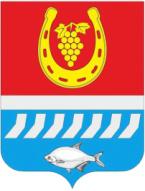 АдминистрацияЦимлянского районаул. Ленина, д. 24,г. Цимлянск, Ростовская область, Российская Федерация, 347320тел. (86391) 5-11-44, факс (86391) 5-10-99  E-mail: cim6141@donland.ru  ______№ 102/  ____________Директоруглавному редакторуООО «Редакция газеты «Придонье»Н.П. Сивашову__.__.2020г. ЦимлянскПродавец:Администрация Цимлянского районаЮридический адрес:Россия, Ростовская область,г. Цимлянск, ул. Ленина, 24Телефон: 5-10-44ИНН: 6137002930 КПП: 613701001ОГРН: 1026101716629Глава Администрации Цимлянского района ___________________ В.В. СветличныйПокупатель:___________________________Адрес регистрации: _________________________________, ____________________________________________________ _______________.__.2020г. ЦимлянскСдал Продавец:Администрация Цимлянского районаРоссия, Ростовская область,              г. Цимлянск, ул. Ленина, 24Глава Администрации Цимлянского района _______________ В.В. СветличныйПокупатель:___________________________Адрес регистрации: _________________________________, ______________________________________________ /__.__. __________/